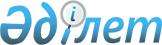 Об утверждении Правил информирования зрителя об использовании фонограмм при исполнении музыкальных произведенийПриказ Министра культуры и спорта Республики Казахстан от 20 апреля 2021 года № 102. Зарегистрирован в Министерстве юстиции Республики Казахстан 21 апреля 2021 года № 22586.
      В соответствии с подпунктом 35-10) статьи 7 Закона Республики Казахстан от 15 декабря 2006 года "О культуре" ПРИКАЗЫВАЮ:
      1. Утвердить прилагаемые Правила информирования зрителя об использовании фонограмм при исполнении музыкальных произведений.
      2. Департаменту по делам культуры и искусства Министерства культуры и спорта Республики Казахстан в установленном законодательством порядке обеспечить:
      1) государственную регистрацию настоящего приказа в Министерстве юстиции Республики Казахстан;
      2) после введения в действие настоящего приказа размещение его на интернет-ресурсе Министерства культуры и спорта Республики Казахстан;
      3) в течение двух рабочих дней после исполнения мероприятий, предусмотренных настоящим пунктом, представление в Департамент юридической службы Министерства культуры и спорта Республики Казахстан сведений об исполнении мероприятий.
      3. Контроль за исполнением настоящего приказа возложить на курирующего вице-министра культуры и спорта Республики Казахстан.
      4. Настоящий приказ вводится в действие по истечении десяти календарных дней после дня его первого официального опубликования. Правила информирования зрителя об использовании фонограмм при исполнении музыкальных произведений   Глава 1. Общие положения  
      1. Настоящие Правила информирования зрителя об использовании фонограмм при исполнении музыкальных произведений (далее – Правила) разработаны в соответствии с подпунктом 35-10) статьи 7 Закона Республики Казахстан от 15 декабря 2006 года "О культуре" и определяют порядок информирования зрителя об использовании фонограмм при исполнении музыкальных произведений.
      2. Основные понятия, используемые в настоящих Правилах:
      1) средство массовой информации – периодическое печатное издание, теле-, радиоканал, кинодокументалистика, аудиовизуальная запись и иная форма периодического или непрерывного публичного распространения массовой информации, включая интернет-ресурсы;
      2) культурно-массовое мероприятие – культурное мероприятие, направленное на музыкально-эстетическое воспитание населения, удовлетворение его духовных и эстетических запросов;
      3) организатор зрелищного культурно-массового мероприятия –физическое или юридическое лицо, по инициативе которого проводится зрелищное культурно-массовое мероприятие;
      4) зрелищные культурно-массовые мероприятия – культурно-массовое мероприятие, проводимое в местах для проведения зрелищных культурно-массовых мероприятий и предполагающее одновременное нахождение на этом мероприятии двухсот и более зрителей;
      5) исполнитель – актер, певец, музыкант, танцор или иное лицо, которое играет роль, поет, читает, декламирует, играет на музыкальном инструменте, интерпретирует или иным образом исполняет произведения литературы и (или) искусства (в том числе эстрадный, цирковой или кукольный номер) или произведения народного творчества, а также режиссер-постановщик спектакля и дирижер;
      6) объект наружной (визуальной) рекламы – сооружения, различного рода объемные или плоскостные конструкции, в том числе экраны и электронные табло, световые конструкции, и иные средства, используемые для распространения и (или) размещения рекламы;
      7) фонограмма – звуковая запись исполнений или иных звуков, а также представление звуков в любой форме, за исключением записи, включенной в аудиовизуальное произведение. Глава 2. Порядок информирования зрителя об использовании фонограмм при исполнении музыкальных произведений
      3. Организаторы зрелищных культурно-массовых мероприятий (далее – организаторы), а также творческие коллективы и исполнители культурно-массовых мероприятий (далее – творческие коллективы и исполнители) информируют зрителя об использовании фонограмм при исполнении музыкальных произведений.
      4. Информация об использовании фонограмм при исполнении музыкальных произведений при проведении зрелищных культурно-массовых мероприятий и культурно-массовых мероприятий (далее – массовое мероприятие) размещается на объектах наружной (визуальной) рекламы и других печатных продукциях соответствующей информации, в том числе находящихся и размещенных непосредственно в местах продажи соответствующей билетной продукции, а также в средствах массовой информации.
      При этом, объем такой информации, предусмотренный настоящим пунктом составляет не менее 20% от общего размера площади информации и указывается на казахском, русском, а при необходимости и на других языках.
      5. Размер шрифта информации в тексте сообщений, указанных в пункте 4 настоящих Правил, составляет не менее половины размера шрифта, используемого для наиболее крупного написания наименования мероприятия в тексте этих сообщений.
      6. При информировании зрителя об использовании фонограмм не допускается использование способов снижения восприятия информации, используя при этом светлые либо темные тона шрифтов чем основной фон и иных способов снижения восприятия информации.
      7. В информации о проведении массовых мероприятий, передаваемой на теле-, радиоканалах, продолжительность звукового информирования об использовании фонограмм составляет не менее 5 секунд в начале или конце сообщения, за исключением случаев, указанных в пункте 8 настоящих Правил. Громкость сообщения об использовании фонограмм на телевидении и радио не должно быть ниже громкости самого сообщения о проведении массовых мероприятий.
      8. В случае если продолжительность звукового информирования о проведении массовых мероприятий, в том числе передаваемого на теле-, радиоканалах, во время которого исполняются музыкальные произведения с использованием фонограмм, не превышает 15 секунд, допускается информирование об использовании фонограмм путем произнесения слов "используется фонограмма" или нанесения текста аналогичного содержания в начале или конце звукового информирования на телеканалах.
      9. При звуковом информировании о проведении массовых мероприятий, в том числе передаваемого на теле-, радиоканалах, не допускается искажение передаваемой информации об использовании фонограмм иными звуками и применение иных способов снижения слышимости или различимости информации.
      10. Информирование зрителя об использовании фонограмм при исполнении музыкальных произведений организаторами, а также творческими коллективами и исполнителями осуществляется до запуска продажи билетов на массовые мероприятия.
      11. Использование фонограмм при исполнении музыкальных произведений не допускается в случае не информирования организаторами, творческими коллективами и исполнителями зрителя об использовании фонограмм, в порядке предусмотренном главой 2 настоящих Правил.
      12. Отношения сторон по информированию зрителя об использовании фонограмм в лице организатора, творческого коллектива и исполнителя регулируются на основе договоров, заключенных между ними в рамках гражданского законодательства.
					© 2012. РГП на ПХВ «Институт законодательства и правовой информации Республики Казахстан» Министерства юстиции Республики Казахстан
				
      Министр культуры и спорта     Республики Казахстан

А. Раимкулова    
Утверждены приказом 
Министр культуры и спорта 
Республики Казахстан 
от 20 апреля 2021 года № 102  